2017-2018Bachelor of Arts (B.A.) Degree: Physical Education and Coaching - K-12 Endorsement and Coaching Authorization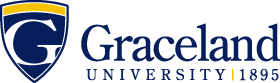 Graceland’s teacher education program is noted for excellence in providing a technology emphasis, psychological and sociological foundations, and learning theory.  Beginning in the sophomore year, course work is balanced by extensive field experiences in both public and private schools. 
 Name:       ID:      Bachelor of Arts (B.A.) Degree: Physical Education and Coaching - K-12 Endorsement and Coaching AuthorizationGraceland’s teacher education program is noted for excellence in providing a technology emphasis, psychological and sociological foundations, and learning theory.  Beginning in the sophomore year, course work is balanced by extensive field experiences in both public and private schools. 
 Name:       ID:      Bachelor of Arts (B.A.) Degree: Physical Education and Coaching - K-12 Endorsement and Coaching AuthorizationGraceland’s teacher education program is noted for excellence in providing a technology emphasis, psychological and sociological foundations, and learning theory.  Beginning in the sophomore year, course work is balanced by extensive field experiences in both public and private schools. 
 Name:       ID:      Bachelor of Arts (B.A.) Degree: Physical Education and Coaching - K-12 Endorsement and Coaching AuthorizationGraceland’s teacher education program is noted for excellence in providing a technology emphasis, psychological and sociological foundations, and learning theory.  Beginning in the sophomore year, course work is balanced by extensive field experiences in both public and private schools. 
 Name:       ID:      Bachelor of Arts (B.A.) Degree: Physical Education and Coaching - K-12 Endorsement and Coaching AuthorizationGraceland’s teacher education program is noted for excellence in providing a technology emphasis, psychological and sociological foundations, and learning theory.  Beginning in the sophomore year, course work is balanced by extensive field experiences in both public and private schools. 
 Name:       ID:      Bachelor of Arts (B.A.) Degree: Physical Education and Coaching - K-12 Endorsement and Coaching AuthorizationGraceland’s teacher education program is noted for excellence in providing a technology emphasis, psychological and sociological foundations, and learning theory.  Beginning in the sophomore year, course work is balanced by extensive field experiences in both public and private schools. 
 Name:       ID:      Bachelor of Arts (B.A.) Degree: Physical Education and Coaching - K-12 Endorsement and Coaching AuthorizationGraceland’s teacher education program is noted for excellence in providing a technology emphasis, psychological and sociological foundations, and learning theory.  Beginning in the sophomore year, course work is balanced by extensive field experiences in both public and private schools. 
 Name:       ID:      Bachelor of Arts (B.A.) Degree: Physical Education and Coaching - K-12 Endorsement and Coaching AuthorizationGraceland’s teacher education program is noted for excellence in providing a technology emphasis, psychological and sociological foundations, and learning theory.  Beginning in the sophomore year, course work is balanced by extensive field experiences in both public and private schools. 
 Name:       ID:      Courses in BOLD are required by this majorCourses in regular type are to fulfill general education requirements and DO NOT have to be taken the specific semester stated.Courses in ITALIC are strongly recommendedALSO REQUIRED FOR GRADUATION120 credit hours39 Upper division credits2.75 GPACompletion of all major & gen ed requirements+denotes courses offered only every other yearBachelor of Arts (B.A.) Degree: Physical Education and Coaching - K-12 Endorsement and Coaching AuthorizationGraceland’s teacher education program is noted for excellence in providing a technology emphasis, psychological and sociological foundations, and learning theory.  Beginning in the sophomore year, course work is balanced by extensive field experiences in both public and private schools. 
 Name:       ID:      Bachelor of Arts (B.A.) Degree: Physical Education and Coaching - K-12 Endorsement and Coaching AuthorizationGraceland’s teacher education program is noted for excellence in providing a technology emphasis, psychological and sociological foundations, and learning theory.  Beginning in the sophomore year, course work is balanced by extensive field experiences in both public and private schools. 
 Name:       ID:      Bachelor of Arts (B.A.) Degree: Physical Education and Coaching - K-12 Endorsement and Coaching AuthorizationGraceland’s teacher education program is noted for excellence in providing a technology emphasis, psychological and sociological foundations, and learning theory.  Beginning in the sophomore year, course work is balanced by extensive field experiences in both public and private schools. 
 Name:       ID:      Bachelor of Arts (B.A.) Degree: Physical Education and Coaching - K-12 Endorsement and Coaching AuthorizationGraceland’s teacher education program is noted for excellence in providing a technology emphasis, psychological and sociological foundations, and learning theory.  Beginning in the sophomore year, course work is balanced by extensive field experiences in both public and private schools. 
 Name:       ID:      Bachelor of Arts (B.A.) Degree: Physical Education and Coaching - K-12 Endorsement and Coaching AuthorizationGraceland’s teacher education program is noted for excellence in providing a technology emphasis, psychological and sociological foundations, and learning theory.  Beginning in the sophomore year, course work is balanced by extensive field experiences in both public and private schools. 
 Name:       ID:      Bachelor of Arts (B.A.) Degree: Physical Education and Coaching - K-12 Endorsement and Coaching AuthorizationGraceland’s teacher education program is noted for excellence in providing a technology emphasis, psychological and sociological foundations, and learning theory.  Beginning in the sophomore year, course work is balanced by extensive field experiences in both public and private schools. 
 Name:       ID:      Bachelor of Arts (B.A.) Degree: Physical Education and Coaching - K-12 Endorsement and Coaching AuthorizationGraceland’s teacher education program is noted for excellence in providing a technology emphasis, psychological and sociological foundations, and learning theory.  Beginning in the sophomore year, course work is balanced by extensive field experiences in both public and private schools. 
 Name:       ID:      Bachelor of Arts (B.A.) Degree: Physical Education and Coaching - K-12 Endorsement and Coaching AuthorizationGraceland’s teacher education program is noted for excellence in providing a technology emphasis, psychological and sociological foundations, and learning theory.  Beginning in the sophomore year, course work is balanced by extensive field experiences in both public and private schools. 
 Name:       ID:      Courses in BOLD are required by this majorCourses in regular type are to fulfill general education requirements and DO NOT have to be taken the specific semester stated.Courses in ITALIC are strongly recommendedALSO REQUIRED FOR GRADUATION120 credit hours39 Upper division credits2.75 GPACompletion of all major & gen ed requirements+denotes courses offered only every other yearFirst Year FallLOSem HoursDate MetFirst Year SpringLOSem HoursDate MetCourses in BOLD are required by this majorCourses in regular type are to fulfill general education requirements and DO NOT have to be taken the specific semester stated.Courses in ITALIC are strongly recommendedALSO REQUIRED FOR GRADUATION120 credit hours39 Upper division credits2.75 GPACompletion of all major & gen ed requirements+denotes courses offered only every other yearSwimming proficiency*0-1PSYC2250 Dev Psych5c3Courses in BOLD are required by this majorCourses in regular type are to fulfill general education requirements and DO NOT have to be taken the specific semester stated.Courses in ITALIC are strongly recommendedALSO REQUIRED FOR GRADUATION120 credit hours39 Upper division credits2.75 GPACompletion of all major & gen ed requirements+denotes courses offered only every other yearENGL1100 Discourse I ORHONR1010 Honors 1011a3ENGL2100 Discourse II ORHONR2010 Honors 2011b3Courses in BOLD are required by this majorCourses in regular type are to fulfill general education requirements and DO NOT have to be taken the specific semester stated.Courses in ITALIC are strongly recommendedALSO REQUIRED FOR GRADUATION120 credit hours39 Upper division credits2.75 GPACompletion of all major & gen ed requirements+denotes courses offered only every other yearENGL1100 Discourse I ORHONR1010 Honors 1011a3PHED2370 Teaching Individual Sports2Courses in BOLD are required by this majorCourses in regular type are to fulfill general education requirements and DO NOT have to be taken the specific semester stated.Courses in ITALIC are strongly recommendedALSO REQUIRED FOR GRADUATION120 credit hours39 Upper division credits2.75 GPACompletion of all major & gen ed requirements+denotes courses offered only every other yearPHED1200 Motor Learning2PHED1100 New Games1Courses in BOLD are required by this majorCourses in regular type are to fulfill general education requirements and DO NOT have to be taken the specific semester stated.Courses in ITALIC are strongly recommendedALSO REQUIRED FOR GRADUATION120 credit hours39 Upper division credits2.75 GPACompletion of all major & gen ed requirements+denotes courses offered only every other yearPSYC1300 Intro to Psych5c3Mathematics      6b3Courses in BOLD are required by this majorCourses in regular type are to fulfill general education requirements and DO NOT have to be taken the specific semester stated.Courses in ITALIC are strongly recommendedALSO REQUIRED FOR GRADUATION120 credit hours39 Upper division credits2.75 GPACompletion of all major & gen ed requirements+denotes courses offered only every other yearMathematics      6b3PHED2380 Creative Rhythm &  Mvmt3Courses in BOLD are required by this majorCourses in regular type are to fulfill general education requirements and DO NOT have to be taken the specific semester stated.Courses in ITALIC are strongly recommendedALSO REQUIRED FOR GRADUATION120 credit hours39 Upper division credits2.75 GPACompletion of all major & gen ed requirements+denotes courses offered only every other yearINTD1100 Critical Thinking in Arts & Sciences*23Courses in BOLD are required by this majorCourses in regular type are to fulfill general education requirements and DO NOT have to be taken the specific semester stated.Courses in ITALIC are strongly recommendedALSO REQUIRED FOR GRADUATION120 credit hours39 Upper division credits2.75 GPACompletion of all major & gen ed requirements+denotes courses offered only every other yearTotal Hours14-15Total Hours15Courses in BOLD are required by this majorCourses in regular type are to fulfill general education requirements and DO NOT have to be taken the specific semester stated.Courses in ITALIC are strongly recommendedALSO REQUIRED FOR GRADUATION120 credit hours39 Upper division credits2.75 GPACompletion of all major & gen ed requirements+denotes courses offered only every other yearNotes: *Swimming proficiency is required for this major. PHED0140, 0480, 0610, 2240 or 0360 will meet the requirement or the successful completion of a proficiency swim skills test.      Notes: *Swimming proficiency is required for this major. PHED0140, 0480, 0610, 2240 or 0360 will meet the requirement or the successful completion of a proficiency swim skills test.      Notes: *Swimming proficiency is required for this major. PHED0140, 0480, 0610, 2240 or 0360 will meet the requirement or the successful completion of a proficiency swim skills test.      Notes: *Swimming proficiency is required for this major. PHED0140, 0480, 0610, 2240 or 0360 will meet the requirement or the successful completion of a proficiency swim skills test.      Notes: *Swimming proficiency is required for this major. PHED0140, 0480, 0610, 2240 or 0360 will meet the requirement or the successful completion of a proficiency swim skills test.      Notes: *Swimming proficiency is required for this major. PHED0140, 0480, 0610, 2240 or 0360 will meet the requirement or the successful completion of a proficiency swim skills test.      Notes: *Swimming proficiency is required for this major. PHED0140, 0480, 0610, 2240 or 0360 will meet the requirement or the successful completion of a proficiency swim skills test.      Notes: *Swimming proficiency is required for this major. PHED0140, 0480, 0610, 2240 or 0360 will meet the requirement or the successful completion of a proficiency swim skills test.      Courses in BOLD are required by this majorCourses in regular type are to fulfill general education requirements and DO NOT have to be taken the specific semester stated.Courses in ITALIC are strongly recommendedALSO REQUIRED FOR GRADUATION120 credit hours39 Upper division credits2.75 GPACompletion of all major & gen ed requirements+denotes courses offered only every other yearSecond Year FallLOSemHoursDate MetSecond Year SpringLOSem HoursDate MetCourses in BOLD are required by this majorCourses in regular type are to fulfill general education requirements and DO NOT have to be taken the specific semester stated.Courses in ITALIC are strongly recommendedALSO REQUIRED FOR GRADUATION120 credit hours39 Upper division credits2.75 GPACompletion of all major & gen ed requirements+denotes courses offered only every other yearBIOL2300 Anat. & Phys. I3PHED2350 Teaching Team Sports2Courses in BOLD are required by this majorCourses in regular type are to fulfill general education requirements and DO NOT have to be taken the specific semester stated.Courses in ITALIC are strongly recommendedALSO REQUIRED FOR GRADUATION120 credit hours39 Upper division credits2.75 GPACompletion of all major & gen ed requirements+denotes courses offered only every other yearEDUC1400 Intro to Ed.3HLTH1100 First Aid1Courses in BOLD are required by this majorCourses in regular type are to fulfill general education requirements and DO NOT have to be taken the specific semester stated.Courses in ITALIC are strongly recommendedALSO REQUIRED FOR GRADUATION120 credit hours39 Upper division credits2.75 GPACompletion of all major & gen ed requirements+denotes courses offered only every other yearEDUC1410 Clinical Experience Lab.1EDUC2420 Teacher Education Entry Workshop**0Courses in BOLD are required by this majorCourses in regular type are to fulfill general education requirements and DO NOT have to be taken the specific semester stated.Courses in ITALIC are strongly recommendedALSO REQUIRED FOR GRADUATION120 credit hours39 Upper division credits2.75 GPACompletion of all major & gen ed requirements+denotes courses offered only every other yearPHED1240 Intro to Movement Sciences3Humanities5b3Courses in BOLD are required by this majorCourses in regular type are to fulfill general education requirements and DO NOT have to be taken the specific semester stated.Courses in ITALIC are strongly recommendedALSO REQUIRED FOR GRADUATION120 credit hours39 Upper division credits2.75 GPACompletion of all major & gen ed requirements+denotes courses offered only every other yearHLTH2400 Children’s Health and Development3Globral Learning43Courses in BOLD are required by this majorCourses in regular type are to fulfill general education requirements and DO NOT have to be taken the specific semester stated.Courses in ITALIC are strongly recommendedALSO REQUIRED FOR GRADUATION120 credit hours39 Upper division credits2.75 GPACompletion of all major & gen ed requirements+denotes courses offered only every other yearHLTH2410Children’s Health and Dev. K-8 H&PE Methods Lab1ATHT3100 Prevention and Care of Athletic Injuries3Courses in BOLD are required by this majorCourses in regular type are to fulfill general education requirements and DO NOT have to be taken the specific semester stated.Courses in ITALIC are strongly recommendedALSO REQUIRED FOR GRADUATION120 credit hours39 Upper division credits2.75 GPACompletion of all major & gen ed requirements+denotes courses offered only every other yearHistories      5d3Elective3Courses in BOLD are required by this majorCourses in regular type are to fulfill general education requirements and DO NOT have to be taken the specific semester stated.Courses in ITALIC are strongly recommendedALSO REQUIRED FOR GRADUATION120 credit hours39 Upper division credits2.75 GPACompletion of all major & gen ed requirements+denotes courses offered only every other yearTotal Hours17Total Hours17Courses in BOLD are required by this majorCourses in regular type are to fulfill general education requirements and DO NOT have to be taken the specific semester stated.Courses in ITALIC are strongly recommendedALSO REQUIRED FOR GRADUATION120 credit hours39 Upper division credits2.75 GPACompletion of all major & gen ed requirements+denotes courses offered only every other yearNotes: **Apply to the Teacher Education Program during EDUC2420 Teacher Education Entry Workshop       	Notes: **Apply to the Teacher Education Program during EDUC2420 Teacher Education Entry Workshop       	Notes: **Apply to the Teacher Education Program during EDUC2420 Teacher Education Entry Workshop       	Notes: **Apply to the Teacher Education Program during EDUC2420 Teacher Education Entry Workshop       	Notes: **Apply to the Teacher Education Program during EDUC2420 Teacher Education Entry Workshop       	Notes: **Apply to the Teacher Education Program during EDUC2420 Teacher Education Entry Workshop       	Notes: **Apply to the Teacher Education Program during EDUC2420 Teacher Education Entry Workshop       	Notes: **Apply to the Teacher Education Program during EDUC2420 Teacher Education Entry Workshop       	Courses in BOLD are required by this majorCourses in regular type are to fulfill general education requirements and DO NOT have to be taken the specific semester stated.Courses in ITALIC are strongly recommendedALSO REQUIRED FOR GRADUATION120 credit hours39 Upper division credits2.75 GPACompletion of all major & gen ed requirements+denotes courses offered only every other yearThird Year Fall(check your degree audit!)LOSemHoursDate MetThird Year SpringLOSem HoursDate MetCourses in BOLD are required by this majorCourses in regular type are to fulfill general education requirements and DO NOT have to be taken the specific semester stated.Courses in ITALIC are strongly recommendedALSO REQUIRED FOR GRADUATION120 credit hours39 Upper division credits2.75 GPACompletion of all major & gen ed requirements+denotes courses offered only every other yearPHED/RECR3430 Adaptive P.E.3PHED3280 Foundations of P.E3Courses in BOLD are required by this majorCourses in regular type are to fulfill general education requirements and DO NOT have to be taken the specific semester stated.Courses in ITALIC are strongly recommendedALSO REQUIRED FOR GRADUATION120 credit hours39 Upper division credits2.75 GPACompletion of all major & gen ed requirements+denotes courses offered only every other yearPHED3340 Biomechanics3EDUC3580 Psych of Except. Child/Adult3Courses in BOLD are required by this majorCourses in regular type are to fulfill general education requirements and DO NOT have to be taken the specific semester stated.Courses in ITALIC are strongly recommendedALSO REQUIRED FOR GRADUATION120 credit hours39 Upper division credits2.75 GPACompletion of all major & gen ed requirements+denotes courses offered only every other yearEDUC3590 Educ. Psych3PHED3333 Assessment & Methods of Teaching 5-12 Health and PE4Courses in BOLD are required by this majorCourses in regular type are to fulfill general education requirements and DO NOT have to be taken the specific semester stated.Courses in ITALIC are strongly recommendedALSO REQUIRED FOR GRADUATION120 credit hours39 Upper division credits2.75 GPACompletion of all major & gen ed requirements+denotes courses offered only every other yearEDUC3100 Human Relations for Educ.33HMSC4900 Research I2Courses in BOLD are required by this majorCourses in regular type are to fulfill general education requirements and DO NOT have to be taken the specific semester stated.Courses in ITALIC are strongly recommendedALSO REQUIRED FOR GRADUATION120 credit hours39 Upper division credits2.75 GPACompletion of all major & gen ed requirements+denotes courses offered only every other yearElective3PHED3410 Theory of Coaching1Courses in BOLD are required by this majorCourses in regular type are to fulfill general education requirements and DO NOT have to be taken the specific semester stated.Courses in ITALIC are strongly recommendedALSO REQUIRED FOR GRADUATION120 credit hours39 Upper division credits2.75 GPACompletion of all major & gen ed requirements+denotes courses offered only every other yearElective3ENGL3100 Discourse III1c3Courses in BOLD are required by this majorCourses in regular type are to fulfill general education requirements and DO NOT have to be taken the specific semester stated.Courses in ITALIC are strongly recommendedALSO REQUIRED FOR GRADUATION120 credit hours39 Upper division credits2.75 GPACompletion of all major & gen ed requirements+denotes courses offered only every other yearTotal Hours18Total Hours16Courses in BOLD are required by this majorCourses in regular type are to fulfill general education requirements and DO NOT have to be taken the specific semester stated.Courses in ITALIC are strongly recommendedALSO REQUIRED FOR GRADUATION120 credit hours39 Upper division credits2.75 GPACompletion of all major & gen ed requirements+denotes courses offered only every other yearNotes:      Notes:      Notes:      Notes:      Notes:      Notes:      Notes:      Notes:      Courses in BOLD are required by this majorCourses in regular type are to fulfill general education requirements and DO NOT have to be taken the specific semester stated.Courses in ITALIC are strongly recommendedALSO REQUIRED FOR GRADUATION120 credit hours39 Upper division credits2.75 GPACompletion of all major & gen ed requirements+denotes courses offered only every other yearFourth Year Fall(apply for graduation!)LOSemHoursDate MetFourth Year SpringLOSem HoursDate MetCourses in BOLD are required by this majorCourses in regular type are to fulfill general education requirements and DO NOT have to be taken the specific semester stated.Courses in ITALIC are strongly recommendedALSO REQUIRED FOR GRADUATION120 credit hours39 Upper division credits2.75 GPACompletion of all major & gen ed requirements+denotes courses offered only every other yearHMSC4910 Research II1EDUC3730 Comb. Educ. Practicum2Courses in BOLD are required by this majorCourses in regular type are to fulfill general education requirements and DO NOT have to be taken the specific semester stated.Courses in ITALIC are strongly recommendedALSO REQUIRED FOR GRADUATION120 credit hours39 Upper division credits2.75 GPACompletion of all major & gen ed requirements+denotes courses offered only every other yearHMSC4320 Org’l Admin& Policy Analysis3EDUC4450 Comb. Student Teaching14Courses in BOLD are required by this majorCourses in regular type are to fulfill general education requirements and DO NOT have to be taken the specific semester stated.Courses in ITALIC are strongly recommendedALSO REQUIRED FOR GRADUATION120 credit hours39 Upper division credits2.75 GPACompletion of all major & gen ed requirements+denotes courses offered only every other yearEDUC4230 Classroom Management3Courses in BOLD are required by this majorCourses in regular type are to fulfill general education requirements and DO NOT have to be taken the specific semester stated.Courses in ITALIC are strongly recommendedALSO REQUIRED FOR GRADUATION120 credit hours39 Upper division credits2.75 GPACompletion of all major & gen ed requirements+denotes courses offered only every other yearEDUC3520 Gen Sec. Methods & Content Rdng3Courses in BOLD are required by this majorCourses in regular type are to fulfill general education requirements and DO NOT have to be taken the specific semester stated.Courses in ITALIC are strongly recommendedALSO REQUIRED FOR GRADUATION120 credit hours39 Upper division credits2.75 GPACompletion of all major & gen ed requirements+denotes courses offered only every other yearEDUC4100 L.E.P. in Educ.2Courses in BOLD are required by this majorCourses in regular type are to fulfill general education requirements and DO NOT have to be taken the specific semester stated.Courses in ITALIC are strongly recommendedALSO REQUIRED FOR GRADUATION120 credit hours39 Upper division credits2.75 GPACompletion of all major & gen ed requirements+denotes courses offered only every other yearArts5a3Courses in BOLD are required by this majorCourses in regular type are to fulfill general education requirements and DO NOT have to be taken the specific semester stated.Courses in ITALIC are strongly recommendedALSO REQUIRED FOR GRADUATION120 credit hours39 Upper division credits2.75 GPACompletion of all major & gen ed requirements+denotes courses offered only every other yearTotal Hours15Total Hours16Courses in BOLD are required by this majorCourses in regular type are to fulfill general education requirements and DO NOT have to be taken the specific semester stated.Courses in ITALIC are strongly recommendedALSO REQUIRED FOR GRADUATION120 credit hours39 Upper division credits2.75 GPACompletion of all major & gen ed requirements+denotes courses offered only every other yearNotes:  Notes: EDUC3730 Combination Education Practicum will need to be taken the two weeks immediately prior to student teaching.      Notes:  Notes: EDUC3730 Combination Education Practicum will need to be taken the two weeks immediately prior to student teaching.      Notes:  Notes: EDUC3730 Combination Education Practicum will need to be taken the two weeks immediately prior to student teaching.      Notes:  Notes: EDUC3730 Combination Education Practicum will need to be taken the two weeks immediately prior to student teaching.      Notes:  Notes: EDUC3730 Combination Education Practicum will need to be taken the two weeks immediately prior to student teaching.      Notes:  Notes: EDUC3730 Combination Education Practicum will need to be taken the two weeks immediately prior to student teaching.      Notes:  Notes: EDUC3730 Combination Education Practicum will need to be taken the two weeks immediately prior to student teaching.      Notes:  Notes: EDUC3730 Combination Education Practicum will need to be taken the two weeks immediately prior to student teaching.      Courses in BOLD are required by this majorCourses in regular type are to fulfill general education requirements and DO NOT have to be taken the specific semester stated.Courses in ITALIC are strongly recommendedALSO REQUIRED FOR GRADUATION120 credit hours39 Upper division credits2.75 GPACompletion of all major & gen ed requirements+denotes courses offered only every other yearDISCLAIMER:  These plans are to be used as guides only and are subject to changes in curriculum requirements. Refer to your Graceland Catalog for complete and accurate information. Some courses listed on the plans may have prerequisites that have not been stated. The student has the ultimate responsibility for scheduling and meeting the graduation requirements.DISCLAIMER:  These plans are to be used as guides only and are subject to changes in curriculum requirements. Refer to your Graceland Catalog for complete and accurate information. Some courses listed on the plans may have prerequisites that have not been stated. The student has the ultimate responsibility for scheduling and meeting the graduation requirements.DISCLAIMER:  These plans are to be used as guides only and are subject to changes in curriculum requirements. Refer to your Graceland Catalog for complete and accurate information. Some courses listed on the plans may have prerequisites that have not been stated. The student has the ultimate responsibility for scheduling and meeting the graduation requirements.DISCLAIMER:  These plans are to be used as guides only and are subject to changes in curriculum requirements. Refer to your Graceland Catalog for complete and accurate information. Some courses listed on the plans may have prerequisites that have not been stated. The student has the ultimate responsibility for scheduling and meeting the graduation requirements.DISCLAIMER:  These plans are to be used as guides only and are subject to changes in curriculum requirements. Refer to your Graceland Catalog for complete and accurate information. Some courses listed on the plans may have prerequisites that have not been stated. The student has the ultimate responsibility for scheduling and meeting the graduation requirements.DISCLAIMER:  These plans are to be used as guides only and are subject to changes in curriculum requirements. Refer to your Graceland Catalog for complete and accurate information. Some courses listed on the plans may have prerequisites that have not been stated. The student has the ultimate responsibility for scheduling and meeting the graduation requirements.DISCLAIMER:  These plans are to be used as guides only and are subject to changes in curriculum requirements. Refer to your Graceland Catalog for complete and accurate information. Some courses listed on the plans may have prerequisites that have not been stated. The student has the ultimate responsibility for scheduling and meeting the graduation requirements.DISCLAIMER:  These plans are to be used as guides only and are subject to changes in curriculum requirements. Refer to your Graceland Catalog for complete and accurate information. Some courses listed on the plans may have prerequisites that have not been stated. The student has the ultimate responsibility for scheduling and meeting the graduation requirements.Updated:11/9/2017DISCLAIMER:  These plans are to be used as guides only and are subject to changes in curriculum requirements. Refer to your Graceland Catalog for complete and accurate information. Some courses listed on the plans may have prerequisites that have not been stated. The student has the ultimate responsibility for scheduling and meeting the graduation requirements.DISCLAIMER:  These plans are to be used as guides only and are subject to changes in curriculum requirements. Refer to your Graceland Catalog for complete and accurate information. Some courses listed on the plans may have prerequisites that have not been stated. The student has the ultimate responsibility for scheduling and meeting the graduation requirements.DISCLAIMER:  These plans are to be used as guides only and are subject to changes in curriculum requirements. Refer to your Graceland Catalog for complete and accurate information. Some courses listed on the plans may have prerequisites that have not been stated. The student has the ultimate responsibility for scheduling and meeting the graduation requirements.DISCLAIMER:  These plans are to be used as guides only and are subject to changes in curriculum requirements. Refer to your Graceland Catalog for complete and accurate information. Some courses listed on the plans may have prerequisites that have not been stated. The student has the ultimate responsibility for scheduling and meeting the graduation requirements.DISCLAIMER:  These plans are to be used as guides only and are subject to changes in curriculum requirements. Refer to your Graceland Catalog for complete and accurate information. Some courses listed on the plans may have prerequisites that have not been stated. The student has the ultimate responsibility for scheduling and meeting the graduation requirements.DISCLAIMER:  These plans are to be used as guides only and are subject to changes in curriculum requirements. Refer to your Graceland Catalog for complete and accurate information. Some courses listed on the plans may have prerequisites that have not been stated. The student has the ultimate responsibility for scheduling and meeting the graduation requirements.DISCLAIMER:  These plans are to be used as guides only and are subject to changes in curriculum requirements. Refer to your Graceland Catalog for complete and accurate information. Some courses listed on the plans may have prerequisites that have not been stated. The student has the ultimate responsibility for scheduling and meeting the graduation requirements.DISCLAIMER:  These plans are to be used as guides only and are subject to changes in curriculum requirements. Refer to your Graceland Catalog for complete and accurate information. Some courses listed on the plans may have prerequisites that have not been stated. The student has the ultimate responsibility for scheduling and meeting the graduation requirements.